 The Holy FriendshipofSt. James Episcopal Church95 Route 2A, Preston, CT 06365&Grace Episcopal Church4 Chapel Hill Road, Yantic, CT 06389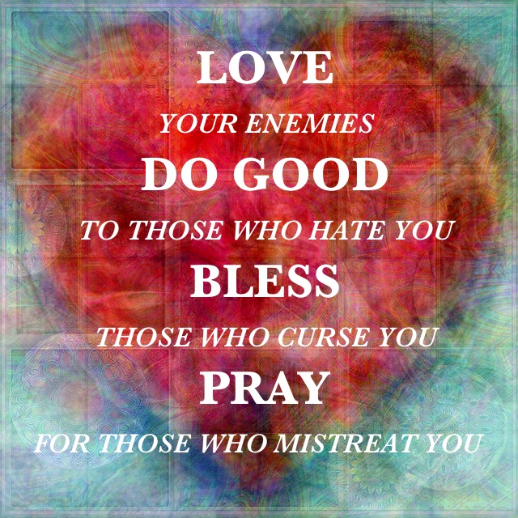 The Seventh Sunday after EpiphanyFebruary 20, 2022 at 9:00 amThe Reverend Pat Hames, Celebrant-Musicians-Mike LaFleur, Guitar & Peter Leibert, ConcertinaJoin us for in-person worship at St. James,Live stream Sunday’s Worship service on Facebook at:St. James Episcopal Preston, Grace Episcopal Church Yantic or on Zoom    The Word of GodWelcome                                                                                        Processional Hymn #481 Rejoice the Lord is King                        Celebrant:   Blessed be God; Father, Son, and Holy SpiritPeople:      And blessed be his kingdom, now and for ever. AmenAlmighty God, to you all hearts are open, all desires known, and from you no secrets are hid: cleanse the thoughts of our hearts by the inspiration of your Holy Spirit, that we may perfectly love you, and worthily magnify your holy Name, through Christ our Lord. Amen.The GloriaGlory to God in the highest,
   and peace to his people on earth.                                                                                                                           Lord God, heavenly King,
   almighty God and Father,
   we worship you, we give you thanks,
   we praise you for your glory.                                                                                                                               Lord Jesus Christ, only Son of the Father,
   Lord God, Lamb of God,                                                                                                                                                           you take away the sin of the world:
   have mercy on us;                                                                                                                                                       you are seated at the right hand
   of the Father:
   receive our prayer.                                                                                                                                                 For you alone are the Holy One,
   you alone are the Lord,                                                                                                                                              you alone are the Most High,
Jesus Christ, with the Holy Spirit,
   in the glory of God the Father, Amen.Celebrant:  The Lord be with you.                                                                                                                   People:      And also with you.                                            Celebrant:  Let us pray.                                                                                                                   Collect of the Day                                                                               O Lord, you have taught us that without love whatever we do is worth nothing: Send your Holy Spirit and pour into our hearts your greatest gift, which is love, the true bond of peace and of all virtue, without which whoever lives is accounted dead before you. Grant this for the sake of your only Son Jesus Christ, who lives and reigns with you and the Holy Spirit, one God, now and for ever. Amen.Genesis 45:3-11, 15Joseph said to his brothers, "I am Joseph. Is my father still alive?" But his brothers could not answer him, so dismayed were they at his presence. Then Joseph said to his brothers, "Come closer to me." And they came closer. He said, "I am your brother, Joseph, whom you sold into Egypt. And now do not be distressed, or angry with yourselves, because you sold me here; for God sent me before you to preserve life. For the famine has been in the land these two years; and there are five more years in which there will be neither plowing nor harvest. God sent me before you to preserve for you a remnant on earth, and to keep alive for you many survivors. So it was not you who sent me here, but God; he has made me a father to Pharaoh, and lord of all his house and ruler over all the land of Egypt. Hurry and go up to my father and say to him, 'Thus says your son Joseph, God has made me lord of all Egypt; come down to me, do not delay. You shall settle in the land of Goshen, and you shall be near me, you and your children and your children's children, as well as your flocks, your herds, and all that you have. I will provide for you there--since there are five more years of famine to come--so that you and your household, and all that you have, will not come to poverty.'" And he kissed all his brothers and wept upon them; and after that his brothers talked with him.The Lessons                                              The Word of the Lord.                                                                                                                                   People: Thanks be to God. Psalm 37:1-12, 41-421 Do not fret yourself because of evildoers; *
do not be jealous of those who do wrong.2 For they shall soon wither like the grass, *
and like the green grass fade away.3 Put your trust in the Lord and do good; *
dwell in the land and feed on its riches.4 Take delight in the Lord, *
and he shall give you your heart's desire.5 Commit your way to the Lord and put your trust in him, *
and he will bring it to pass.6 He will make your righteousness as clear as the light *
and your just dealing as the noonday.7 Be still before the Lord *and wait patiently for him.8 Do not fret yourself over the one who prospers, *
the one who succeeds in evil schemes.9 Refrain from anger, leave rage alone; *
do not fret yourself; it leads only to evil.10 For evildoers shall be cut off, *
but those who wait upon the Lord shall possess the land.11 In a little while the wicked shall be no more; *
you shall search out their place, but they will not be there.12 But the lowly shall possess the land; *
they will delight in abundance of peace.41 But the deliverance of the righteous comes from the Lord; *
he is their stronghold in time of trouble.42 The Lord will help them and rescue them; *
he will rescue them from the wicked and deliver them,
because they seek refuge in him.1 Corinthians 15:35-38,42-50Someone will ask, "How are the dead raised? With what kind of body do they come?" Fool! What you sow does not come to life unless it dies. And as for what you sow, you do not sow the body that is to be, but a bare seed, perhaps of wheat or of some other grain. But God gives it a body as he has chosen, and to each kind of seed its own body. So it is with the resurrection of the dead. What is sown is perishable, what is raised is imperishable. It is sown in dishonor; it is raised in glory. It is sown in weakness; it is raised in power. It is sown a physical body; it is raised a spiritual body. If there is a physical body, there is also a spiritual body. Thus it is written, "The first man, Adam, became a living being"; the last Adam became a life-giving spirit. But it is not the spiritual that is first, but the physical, and then the spiritual. The first man was from the earth, a man of dust; the second man is from heaven. As was the man of dust, so are those who are of the dust; and as is the man of heaven, so are those who are of heaven. Just as we have borne the image of the man of dust, we will also bear the image of the man of heaven. What I am saying, brothers and sisters, is this: flesh and blood cannot inherit the kingdom of God, nor does the perishable inherit the imperishable.The Word of the Lord.People:  Thanks be to God.Sequence Hymn #686 Come Thou Fount of Every Blessing              Celebrant: The Holy Gospel of our Lord Jesus Christ, according to 	Luke.People:     Glory to you, Lord Christ. Luke 6:27-38Jesus said, "I say to you that listen, love your enemies, do good to those who hate you, bless those who curse you, pray for those who abuse you. If anyone strikes you on the cheek, offer the other also; and from anyone who takes away your coat do not withhold even your shirt. Give to everyone who begs from you; and if anyone takes away your goods, do not ask for them again. Do to others as you would have them do to you. "If you love those who love you, what credit is that to you? For even sinners love those who love them. If you do good to those who do good to you, what credit is that to you? For even sinners do the same. If you lend to those from whom you hope to receive, what credit is that to you? Even sinners lend to sinners, to receive as much again. But love your enemies, do good, and lend, expecting nothing in return. Your reward will be great, and you will be children of the Most High; for he is kind to the ungrateful and the wicked. Be merciful, just as your Father is merciful. "Do not judge, and you will not be judged; do not condemn, and you will not be condemned. Forgive, and you will be forgiven; give, and it will be given to you. A good measure, pressed down, shaken together, running over, will be put into your lap; for the measure you give will be the measure you get back."The Gospel of the Lord                                                                                                                                    People: Praise to you, Lord Christ.The Homily                                                                                                                    The Rev. Pat Hames                                                                                                                     ~ a short silence will be kept ~  The Nicene Creed     We believe in one God,    the Father, the Almighty,    maker of heaven and earth,    of all that is, seen and unseen.We believe in one Lord, Jesus Christ,    the only Son of God,    eternally begotten of the Father,    God from God, Light from Light,    true God from true God,    begotten, not made,of one Being with the Father.    Through him all things were made.    For us and for our salvation        he came down from heaven:    by the power of the Holy Spirit        he became incarnate from the Virgin Mary,        and was made man.    For our sake he was crucified under Pontius Pilate;        he suffered death and was buried.        On the third day he rose again            in accordance with the Scriptures;        he ascended into heaven            and is seated at the right hand of the Father.He will come again in glory to judge the living and the dead,        and his kingdom will have no end.We believe in the Holy Spirit, the Lord, the giver of life,     who proceeds from the Father and the Son.    With the Father and the Son he is worshiped and glorified.    He has spoken through the Prophets.    We believe in one holy catholic and apostolic Church.    We acknowledge one baptism for the forgiveness of sins.    We look for the resurrection of the dead,        and the life of the world to come. Amen.Prayers of the PeopleCelebrant: God of light and life may our prayers be lifted up to you in this time hope.Lector:   We pray for your church, for our diocese, bishops, clergy and all those who minister the gospel. Lord, hear our prayers. Lector:   God of wonder and mystery, we pray for all who are coming to faith, all who wonder about faith, and all who are struggling with faith.Lord, hear our prayers.Lector:   God of abundant love, be our source of joy in proclaiming your Good News to the world.People: Lord, hear our prayers.  Lector:   God of winding ways and straight paths, we pray for all who are coming to faith, all who wonder about faith, and all who are struggling with faith.   Lord, hear our prayers. Lector:  Light of all creation, we pray for those in need of food, shelter, clothing, and of God's healing touch, especially those for whom our prayers are especially desired --- (please names of those on your heart).Lord, hear our prayers. Lector:  God of might, we pray for the world, especially where there are economic hardships, injustice, and suffering, far away or nearby... (petitions may be added) Lord, hear our prayers. Lector:    God of steadfast care, fuel our passion to challenge injustice and violence and to pursue peace and reconciliation Lord, hear our prayers. Lector:    God of grace, we pray for the land on which we stand, and the peoples, creatures, plant life and waters around us.Lord, hear our prayers. Celebrant:  God of glorious light, your love inspires us to hope and to bring before you our needs. You illuminate the path we are to follow and open our hearts to dream dreams and see visions of your Kingdom. Kindle that light within us, that in our prayers and service we may know your transforming presence at work in the world around us. All this we ask through Jesus Christ, our Lord.  Amen.Confession of SinCelebrant: Let us confess our sins against God and our neighbor.~ silence may be kept ~ Celebrant and People:Most merciful God, we confess that we have sinned against you in thought, word and deed, by what we have done, and by what we have left undone. We have not loved you with our whole heart; we have not loved our neighbors as ourselves. We are truly sorry and we humbly repent. For the sake of your Son Jesus Christ, have mercy on us and forgive us; that we may delight in your will, and walk in your ways, to the glory of your Name. Amen.AbsolutionAlmighty God have mercy on you, forgive you all your sins through our Lord Jesus Christ, strengthen you in all goodness, and by the power of the Holy Spirit keep you in eternal life. Amen.The PeaceCelebrant: The peace of the Lord be always with you. People:    And also with you. † THE HOLY COMMUNION †Offertory Hymn #405 All Things Bright and Beautiful The Doxology	Praise God from whom all blessings flow,	Praise Him all creatures here below.	Praise Him above ye heavenly host.           Praise Father, Son and Holy Ghost. Amen† THE GREAT THANKSGIVING †Eucharistic Prayer B                                               Celebrant:  The Lord be with you.People:       And also with you.Celebrant:  Lift up your hearts.People:      We lift them to the Lord.Celebrant:  Let us give thanks to the Lord our God.People:       It is right to give him thanks and praise.Celebrant: It is right, and a good and joyful thing, always and everywhere to give thanks to you, Father Almighty, Creator of heaven and earth. Because in the mystery of the Word made flesh, you have caused a new light to shine in our hearts, to give the knowledge of your glory in the face of your Son Jesus Christ our Lord.  Therefore we praise you, joining our voices with Angels and Archangels and with all the company of heaven, who for ever sing this hymn to proclaim the glory of your Name. Celebrant and People:Holy, holy, holy Lord, God of power and might,heaven and earth are full of your glory. Hosanna in the highest. Blessed is he who comes in the name of the Lord. Hosanna in the highest. Celebrant: We give thanks to you, O God, for the goodness and love which you have made known to us in creation; in the calling of Israel to be your people; in your Word spoken through the prophets; and above all in the Word made flesh, Jesus, your Son. For in these last days you sent him to be incarnate from the Virgin Mary, to be the Savior and Redeemer of the world. In him, you have delivered us from evil, and made us worthy to stand before you. In him, you have brought us out of error into truth, out of sin into righteousness, out of death into life.On the night before he died for us, our Lord Jesus Christ took bread; and when he had given thanks to you, he broke it, and gave it to his disciples, and said, “Take, eat: This is my Body, which is given for you. Do this for the remembrance of me."                                            After supper he took the cup of wine; and when he had given thanks, he gave it to them, and said, "Drink this, all of you: This is my Blood of the new Covenant, which is shed for you and for many for the forgiveness of sins. Whenever you drink it, do this for the remembrance of me."                                                                          Therefore, according to his command, O Father,Celebrant and People:We remember his death,
We proclaim his resurrection,
We await his coming in glory; Celebrant: And we offer our sacrifice of praise and thanksgiving to you, O Lord of all; presenting to you, from your creation, this bread and this wine.We pray you, gracious God, to send your Holy Spirit upon these gifts that they may be the Sacrament of the Body of Christ and his Blood of the new Covenant. Unite us to your Son in his sacrifice, that we may be acceptable through him, being sanctified by the Holy Spirit. In the fullness of time, put all things in subjection under your Christ, and bring us to that heavenly country where, with St. James all your saints, we may enter the everlasting heritage of your sons and daughters; through Jesus Christ our Lord, the firstborn of all
creation, the head of the Church, and the author of our salvation.By him, and with him, and in him, in the unity of the Holy Spirit all honor and glory is yours, Almighty Father, now and for ever. Amen.And now, as our Savior Christ has taught us, we are bold to say, The Lord’s Prayer                                                     Our Father, who art in heaven,    hallowed be thy Name,    thy kingdom come,   thy will be done,       on earth as it is in heaven. Give us this day our daily bread. And forgive us our trespasses,          who trespass against us. And lead us not into temptation,      but deliver us from evil. For thine is the kingdom,      and the power, and the glory,     for ever and ever. Amen.The Breaking of the BreadCelebrant:   Alleluia Christ our Passover is sacrificed for us.People:       Therefore let us keep the feast. AlleluiaCelebrant: The Gifts of God for the People of God.~silence~A Prayer for Spiritual Communion  Celebrant: Let us pray. Celebrant and the people: God of love and grace, of justice and peace, we give you thanks that in the Holy Sacrament you assure us of your presence within us, within the body of Christ, and the faithful through all the generations. Grant that we who have witnessed anew these holy mysteries, though unable to receive the physical elements of the Sacrament, may be moved by your indwelling Spirit ever more fully to embody your holy and life-giving presence, reshaping in your likeness the world around us, until we are gathered at last into the fullness of your glorious and eternal presence; through Christ our Risen Lord. Amen. Communion Hymn #558 Faith of Our FathersA Post Communion Prayer Celebrant:  Let us pray.Celebrant and People: Eternal God, heavenly Father, you have graciously accepted us as living members of your Son our Savior Jesus Christ, and you have fed us with spiritual food in the Sacrament of his Body and Blood. Send us now into the world in peace, and grant us strength and courage to love and serve you with gladness and singleness of heart; through Christ our Lord. Amen.Epiphany Blessing †May Christ, the son of God, be manifest in you, that your lives may be a light to the world; and the blessing of God Almighty, the Father, the Son, and the Holy Spirit, be among you, and remain with you always. Amen. Recessional Hymn #210 Down by the Riverside -LEVAS The DismissalAnnouncementsAnnouncements. St. James 57th Fish Fry 2022 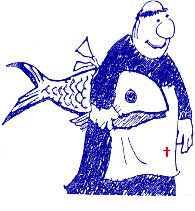 Our famous St. James’ Fish Fry is back this year! It will be held the six Fridays in Lent, starting March 4th from 4:00-6:30. It will be a drive thru takeout only. There are signup sheets in the sunroom if you would like to help. We will need all hands on deck to make this another successful fundraiser. If you have any further questions, you can contact Mary, Elaine, Gail or Dawn at the St. James office at 860-889-0150 or office@stjamespreston.orgScripture & Compline: Thursdays, 7 to 8:30 on Zoom.  Please contact Bob Peck with any questions.Guided Healing Prayers: Fridays, 8am on Zoom.OWL Luncheon: March 10th at Noon in the parish hall.Vestry Meeting:  February 15 at 7:00 on Zoom.  Please continue to keep the Preston Food Pantry in mind. You may place your food items, cosmetics, toiletries, cleaning products, etc… in the blue box in the church lobby.  We appreciate your kind consideration. For Worship Cancellations due to inclement weather, please tune into WFSB Channel 3. You will also be notified through our Mailchimp emailing system if you have signed up for that service. If you need further instructions or have questions, please contact the church office via email at: office@stjamespreston.orgIt has been decided that our worship services will be held in the Punderson Hall now through March 2nd, Ash Wednesday. Face mask will continue to be required. Thank you. 